Początek formularzaDyrektorPowiatowego Urzędu Pracyw HajnówceMarek RoszczenkoDół formularza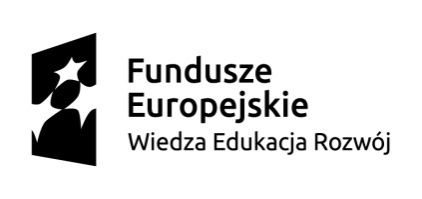 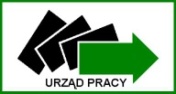 Projekt pt.: „Aktywizacja osób młodych pozostających bez pracy w powiecie hajnowskim (II)”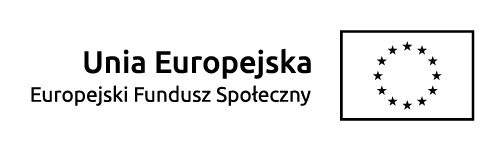 st współfinansowany przez Unię Europejską ze środków Europejskiego Funduszu SpołecznegoOGŁOSZENIE O ZAMÓWIENIUAdres strony internetowej, na której zamieszczona będzie specyfikacja istotnych warunków zamówienia (jeżeli dotyczy): http://pup.hajnowka.sisco.info/Ogłoszenie nr 322074 - 2016 z dnia 2016-10-12 r. Hajnówka: Opis przedmiotu zamówienia: wg wspólnego słownika zamówień CPV - 80500000-9 Usługi szkoleniowe: Przedmiotem zamówienia publicznego jest zorganizowanie i przeprowadzenie szkolenia o nazwie: Spawacz metoda MAG i metoda TIG Zakres szkolenia: Spawanie łukowe elektrodą topliwą w osłonie aktywnych chemicznie gazów – metodą MAG i spawanie łukowe elektrodą wolframową w osłonie gazów obojętnych – metodą TIG Szkolenie dla 10-osobowej grupy bezrobotnych: Ilość godzin szkolenia 1 osoby - 255 godzin, w tym: - szkolenie praktyczne nie mniej niż - 200 godzin Czas trwania szkolenia: październik - grudzień 2016r. Pożądany termin rozpoczęcia szkolenia: 31.10.2016r. 
OGŁOSZENIE O ZAMÓWIENIU - Usługi Zamieszczanie ogłoszenia: nieobowiązkowe Ogłoszenie dotyczy: zamówienia publicznego Zamówienie dotyczy projektu lub programu współfinansowanego ze środków Unii Europejskiej tak 
Nazwa projektu lub programu
Projekt pt.: Aktywizacja osób młodych pozostających bez pracy w powiecie hajnowskim (II) jest współfinansowany przez Unię Europejską ze środków Europejskiego Funduszu SpołecznegoO zamówienie mogą ubiegać się wyłącznie zakłady pracy chronionej oraz wykonawcy, których działalność, lub działalność ich wyodrębnionych organizacyjnie jednostek, które będą realizowały zamówienie, obejmuje społeczną i zawodową integrację osób będących członkami grup społecznie marginalizowanych nie 
Należy podać minimalny procentowy wskaźnik zatrudnienia osób należących do jednej lub więcej kategorii, o których mowa w art. 22 ust. 2 ustawy Pzp, nie mniejszy niż 30%, osób zatrudnionych przez zakłady pracy chronionej lub wykonawców albo ich jednostki (w %) SEKCJA I: ZAMAWIAJĄCYPostępowanie przeprowadza centralny zamawiający nie Postępowanie przeprowadza podmiot, któremu zamawiający powierzył/powierzyli przeprowadzenie postępowania nie Informacje na temat podmiotu któremu zamawiający powierzył/powierzyli prowadzenie postępowania:
Postępowanie jest przeprowadzane wspólnie przez zamawiającychnie 
Jeżeli tak, należy wymienić zamawiających, którzy wspólnie przeprowadzają postępowanie oraz podać adresy ich siedzib, krajowe numery identyfikacyjne oraz osoby do kontaktów wraz z danymi do kontaktów: 

Postępowanie jest przeprowadzane wspólnie z zamawiającymi z innych państw członkowskich Unii Europejskiej nie W przypadku przeprowadzania postępowania wspólnie z zamawiającymi z innych państw członkowskich Unii Europejskiej – mające zastosowanie krajowe prawo zamówień publicznych:
Informacje dodatkowe:I. 1) NAZWA I ADRES: Powiatowy Urząd Pracy w Hajnówce, krajowy numer identyfikacyjny 5086909300000, ul. ul. Józefa Piłsudskiego  , 17200   Hajnówka, woj. podlaskie, państwo Polska, tel. 0-85 6829610, e-mail , faks 0-85 6829611. 
Adres strony internetowej (URL): http://pup.hajnowka.sisco.info/I. 2) RODZAJ ZAMAWIAJĄCEGO: Administracja samorządowa I.3) WSPÓLNE UDZIELANIE ZAMÓWIENIA (jeżeli dotyczy): Podział obowiązków między zamawiającymi w przypadku wspólnego przeprowadzania postępowania, w tym w przypadku wspólnego przeprowadzania postępowania z zamawiającymi z innych państw członkowskich Unii Europejskiej (który z zamawiających jest odpowiedzialny za przeprowadzenie postępowania, czy i w jakim zakresie za przeprowadzenie postępowania odpowiadają pozostali zamawiający, czy zamówienie będzie udzielane przez każdego z zamawiających indywidualnie, czy zamówienie zostanie udzielone w imieniu i na rzecz pozostałych zamawiających): I.4) KOMUNIKACJA: 
Nieograniczony, pełny i bezpośredni dostęp do dokumentów z postępowania można uzyskać pod adresem (URL)nie 
Adres strony internetowej, na której zamieszczona będzie specyfikacja istotnych warunków zamówienia tak 
http://pup.hajnowka.sisco.info/
Dostęp do dokumentów z postępowania jest ograniczony - więcej informacji można uzyskać pod adresem nie 
Oferty lub wnioski o dopuszczenie do udziału w postępowaniu należy przesyłać:
Elektronicznienie 
adres Dopuszczone jest przesłanie ofert lub wniosków o dopuszczenie do udziału w postępowaniu w inny sposób:
tak 
Inny sposób: 
zgodnie z rozdziłam IV SIWZ
Wymagane jest przesłanie ofert lub wniosków o dopuszczenie do udziału w postępowaniu w inny sposób:
nie 
Adres: 
Komunikacja elektroniczna wymaga korzystania z narzędzi i urządzeń lub formatów plików, które nie są ogólnie dostępnenie 
Nieograniczony, pełny, bezpośredni i bezpłatny dostęp do tych narzędzi można uzyskać pod adresem: (URL) SEKCJA II: PRZEDMIOT ZAMÓWIENIA 
II.1) Nazwa nadana zamówieniu przez zamawiającego: Opis przedmiotu zamówienia: wg wspólnego słownika zamówień CPV - 80500000-9 Usługi szkoleniowe: Przedmiotem zamówienia publicznego jest zorganizowanie i przeprowadzenie szkolenia o nazwie: Spawacz metoda MAG i metoda TIG Zakres szkolenia: Spawanie łukowe elektrodą topliwą w osłonie aktywnych chemicznie gazów – metodą MAG i spawanie łukowe elektrodą wolframową w osłonie gazów obojętnych – metodą TIG Szkolenie dla 10-osobowej grupy bezrobotnych: Ilość godzin szkolenia 1 osoby - 255 godzin, w tym: - szkolenie praktyczne nie mniej niż - 200 godzin Czas trwania szkolenia: październik - grudzień 2016r. Pożądany termin rozpoczęcia szkolenia: 31.10.2016r. 
Numer referencyjny: 
Przed wszczęciem postępowania o udzielenie zamówienia przeprowadzono dialog techniczny nie 
II.2) Rodzaj zamówienia: usługi 
II.3) Informacja o możliwości składania ofert częściowych
Zamówienie podzielone jest na części: Nie 

II.4) Krótki opis przedmiotu zamówienia (wielkość, zakres, rodzaj i ilość dostaw, usług lub robót budowlanych lub określenie zapotrzebowania i wymagań ) a w przypadku partnerstwa innowacyjnego - określenie zapotrzebowania na innowacyjny produkt, usługę lub roboty budowlane: 

II.5) Główny kod CPV: 80500000-9

II.6) Całkowita wartość zamówienia (jeżeli zamawiający podaje informacje o wartości zamówienia): 
Wartość bez VAT: 
Waluta: 
(w przypadku umów ramowych lub dynamicznego systemu zakupów – szacunkowa całkowita maksymalna wartość w całym okresie obowiązywania umowy ramowej lub dynamicznego systemu zakupów)
II.7) Czy przewiduje się udzielenie zamówień, o których mowa w art. 67 ust. 1 pkt 6 i 7 lub w art. 134 ust. 6 pkt 3 ustawy Pzp: nie 
II.8) Okres, w którym realizowane będzie zamówienie lub okres, na który została zawarta umowa ramowa lub okres, na który został ustanowiony dynamiczny system zakupów:Okres w dniach: 40 data zakończenia: 09/12/2016
II.9) Informacje dodatkowe: SEKCJA III: INFORMACJE O CHARAKTERZE PRAWNYM, EKONOMICZNYM, FINANSOWYM I TECHNICZNYM III.1) WARUNKI UDZIAŁU W POSTĘPOWANIU III.1.1) Kompetencje lub uprawnienia do prowadzenia określonej działalności zawodowej, o ile wynika to z odrębnych przepisów
Określenie warunków: W przetargu mogą wziąć udział wykonawcy, którzy: 1) nie podlegają wykluczeniu z postępowania na podstawie art. 24 ust.1 pkt 12-23 i art. 24 ust. 5 pkt 1 - 8 ustawy Prawo zamówień publicznych, 2) znajdują się w sytuacji ekonomicznej i finansowej zapewniającej wykonanie zamówienia, 3) posiadają niezbędną wiedzę i doświadczenie oraz dysponują potencjałem technicznym oraz osobami zdolnymi do wykonania zamówienia, 4) posiadają uprawnienia do wykonywania określonej działalności lub czynności, jeżeli przepisy prawa nakładają obowiązek posiadania takich uprawnień, 5) posiadają wpis do rejestru instytucji szkoleniowych prowadzonego przez wojewódzkie urzędy pracy (zgodnie z art. 20 ustawy z dnia 20 kwietnia 2004r. o promocji zatrudnienia i instytucjach rynku pracy). 6) posiadają atest w zakresie prowadzenia szkoleń spawalniczych zgodnie z Wytycznymi Instytutu Spawalnictwa w Gliwicach lub nadzór szkoleń dla spawaczy przez instytucje nadzorowane przez ministra właściwego do spraw gospodarki oraz licencję lub jednorazową zgodę lub inne uprawnienia do egzaminowania spawaczy po kursach w zakresie spawania według normy PN-EN 287-1 2. Stwierdzenie spełnienia w/w warunków odbędzie się poprzez analizę i ocenę dokumentów żądanych przez zamawiającego od wykonawcy przez powołaną przez zamawiającego komisję przetargową. Ocena spełnienia warunków udziału w postępowaniu będzie dokonana na zasadzie spełnia/nie spełnia. W przypadku niespełnienia jakiegokolwiek warunku udziału w postępowaniu Wykonawca zostanie wykluczony z postępowania na podstawie art. 24 ustawy. 
Informacje dodatkowe 
III.1.2) Sytuacja finansowa lub ekonomiczna 
Określenie warunków: znajdują się w sytuacji ekonomicznej i finansowej zapewniającej wykonanie zamówienia, 
Informacje dodatkowe 
III.1.3) Zdolność techniczna lub zawodowa 
Określenie warunków: posiadają niezbędną wiedzę i doświadczenie oraz dysponują potencjałem technicznym oraz osobami zdolnymi do wykonania zamówienia
Zamawiający wymaga od wykonawców wskazania w ofercie lub we wniosku o dopuszczenie do udziału w postępowaniu imion i nazwisk osób wykonujących czynności przy realizacji zamówienia wraz z informacją o kwalifikacjach zawodowych lub doświadczeniu tych osób: tak 
Informacje dodatkowe: III.2) PODSTAWY WYKLUCZENIA III.2.1) Podstawy wykluczenia określone w art. 24 ust. 1 ustawy Pzp
III.2.2) Zamawiający przewiduje wykluczenie wykonawcy na podstawie art. 24 ust. 5 ustawy Pzp tak 
Zamawiający przewiduje następujące fakultatywne podstawy wykluczenia: 
(podstawa wykluczenia określona w art. 24 ust. 5 pkt 1 ustawy Pzp) 
(podstawa wykluczenia określona w art. 24 ust. 5 pkt 2 ustawy Pzp) 
(podstawa wykluczenia określona w art. 24 ust. 5 pkt 3 ustawy Pzp) 
(podstawa wykluczenia określona w art. 24 ust. 5 pkt 4 ustawy Pzp) 
(podstawa wykluczenia określona w art. 24 ust. 5 pkt 5 ustawy Pzp) 
(podstawa wykluczenia określona w art. 24 ust. 5 pkt 6 ustawy Pzp) 
(podstawa wykluczenia określona w art. 24 ust. 5 pkt 7 ustawy Pzp) 
(podstawa wykluczenia określona w art. 24 ust. 5 pkt 8 ustawy Pzp) III.3) WYKAZ OŚWIADCZEŃ SKŁADANYCH PRZEZ WYKONAWCĘ W CELU WSTĘPNEGO POTWIERDZENIA, ŻE NIE PODLEGA ON WYKLUCZENIU ORAZ SPEŁNIA WARUNKI UDZIAŁU W POSTĘPOWANIU ORAZ SPEŁNIA KRYTERIA SELEKCJI Oświadczenie o niepodleganiu wykluczeniu oraz spełnianiu warunków udziału w postępowaniu 
tak 
Oświadczenie o spełnianiu kryteriów selekcji 
nie III.4) WYKAZ OŚWIADCZEŃ LUB DOKUMENTÓW , SKŁADANYCH PRZEZ WYKONAWCĘ W POSTĘPOWANIU NA WEZWANIE ZAMAWIAJACEGO W CELU POTWIERDZENIA OKOLICZNOŚCI, O KTÓRYCH MOWA W ART. 25 UST. 1 PKT 3 USTAWY PZP: W celu potwierdzenia spełniania wymaganych warunków Wykonawcy obowiązani są złożyć następujące dokumenty: 1. Oświadczenie o braku podstaw do wykluczenia (na formularzu oświadczenia zawartym w załączniku nr 1 do SIWZ). 2. Wypełnioną i podpisaną ofertę (na formularzu stanowiącym załącznik nr 1 do SIWZ) wraz z wypełnionym preliminarzem kursu (załącznik nr 4 do SIWZ) oraz oświadczeniem (stanowiącym załącznik nr 2 do SIWZ). 3. Parafowany przez wykonawcę wzór umowy (na formularzu stanowiącym załącznik nr 3 do SIWZ). 4. Aktualny odpis z właściwego rejestru lub z centralnej ewidencji i informacji o działalności gospodarczej, jeżeli odrębne przepisy wymagają wpisu do rejestru lub ewidencji, wystawiony nie wcześniej niż 6 miesięcy przed upływem terminu składania ofert (lub dokument potwierdzony w tym terminie przez organ wydający). 5. Oświadczenie potwierdzające, że wykonawca nie zalega z opłacaniem podatków lub, że uzyskał przewidziane prawem zwolnienie, odroczenie lub rozłożenie na raty zaległych płatności lub o wstrzymaniu w całości wykonania decyzji właściwego organu. 6. Oświadczenie potwierdzające, że wykonawca nie zalega z opłacaniem składek na ubezpieczenie zdrowotne i społeczne lub, że uzyskał przewidziane prawem zwolnienie, odroczenie lub rozłożenie na raty zaległych płatności lub o wstrzymaniu w całości wykonania decyzji właściwego. 7. Oświadczenie wykonawcy o spełnianiu warunków określonych w art. 22 ust. 1 ustawy Prawo zamówień publicznych (na formularzu oświadczenia zawartym w załącznik nr 1 do SIWZ). 8. Aktualną informację z Krajowego Rejestru Karnego albo równoważne zaświadczenie właściwego organu sądowego lub administracyjnego kraju pochodzenia osoby w zakresie określonym w art. 24 ust. 1 pkt 13 – 23 Prawa zamówień publicznych, wystawione nie wcześniej niż 6 miesięcy przed upływem terminu składania ofert. 9. Atest w zakresie prowadzenia szkoleń spawalniczych zgodnie z Wytycznymi Instytutu Spawalnictwa w Gliwicach lub nadzór szkoleń dla spawaczy przez instytucje nadzorowane przez ministra właściwego do spraw gospodarki oraz licencję lub jednorazową zgodę lub inne uprawnienia do egzaminowania spawaczy po kursach w zakresie spawania według normy PN-EN 287-1 10. Wykaz wykonanych usług szkoleniowych w zakresie niezbędnym do wykazania spełniania warunku wiedzy i doświadczenia w okresie ostatnich trzech lat przed upływem terminu składania ofert (jeżeli okres prowadzenia działalności jest krótszy - w tym okresie) z podaniem ich wartości oraz dat wykonania i podmiotów, na rzecz których usługi zostały wykonane wraz z dokumentami potwierdzającymi należyte ich wykonanie. 11. Oświadczenie o wpisie do rejestru instytucji szkoleniowych prowadzonego przez wojewódzki urząd pracy właściwy ze względu na siedzibę instytucji szkoleniowej (zgodnie z art. 20 ustawy z dnia 20 kwietnia 2004r. o promocji zatrudnienia i instytucjach rynku pracy). 12. Informacje o warunkach lokalowych, miejscu przeprowadzenia zajęć teoretycznych i praktycznych (nazwa, adres), wyposażenie bazy szkoleniowej. 13. Opis warunków technicznych i materiałów dydaktycznych niezbędnych do przeprowadzenia szkolenia wraz z informacją o podstawie dysponowania tymi zasobami (na formularzu stanowiącym załącznik nr 6 do SIWZ). 14. Program szkolenia z wyszczególnieniem liczby godzin przewidzianych na poszczególne zagadnienia oraz liczby godzin przewidzianych na zajęcia praktyczne (na formularzu stanowiącym załącznik nr 5 do SIWZ). 15. Informacja o sposobie kontroli umiejętności i wiedzy zdobytej przez słuchaczy podczas szkolenia oraz rodzaju wydawanych dokumentów po zakończeniu szkolenia. 16. Charakterystyka i opis materiałów szkoleniowych, które otrzymują nieodpłatnie uczestnicy kursu. 17. Wykaz osób, które będą uczestniczyć w wykonywaniu zamówienia wraz z informacjami na temat ich kwalifikacji zawodowych, doświadczenia i wykształcenia niezbędnego do wykonania zamówienia, a także zakresu wykonywanych przez nie czynności, oraz informację o podstawie do dysponowania tymi osobami i oświadczenie, że osoby te posiadają wymagane uprawnienia, jeżeli ustawy nakładają obowiązek posiadania takich uprawnień. 18. Informację na temat działań promocyjnych na rzecz zatrudnienia uczestników szkolenia. 19. Do oferty szkolenia należy dołączyć wzór zaświadczenia, świadectwa lub innego dokumentu potwierdzającego ukończenie szkolenia i uzyskanie kwalifikacji. Na zaświadczeniu należy umieścić logo tożsame z umieszczonym w SIWZ. Dokument potwierdzający zakres przeszkolenia i nabycie kwalifikacji/umiejętności uprawniających do pracy w zakresie objętym szkoleniem w formie wzoru: 1) zaświadczenia wydanego zgodnie z Załącznikiem nr 5 do Rozporządzenia Ministra Edukacji Narodowej z dnia 11 stycznia 2012r. w sprawie kształcenia ustawicznego w formach pozaszkolnych wraz z suplementem zawierającym następujące informacje: - okres trwania szkolenia; - tematy i wymiar godzin zajęć edukacyjnych; - numer z rejestru zaświadczenia, do którego suplement jest dodatkiem; - podpis osoby upoważnionej przez instytucję szkoleniową przeprowadzającą szkolenie; lub 2) innego dokumentu zawierającego następujące informacje: - numer z rejestru; - imię i nazwisko oraz numer PESEL uczestnika szkolenia lub numer dokumentu tożsamości w przypadku cudzoziemca; - nazwę instytucji szkoleniowej przeprowadzającej szkolenie; - formę i nazwę szkolenia; - okres trwania szkolenia; - miejsce i datę wydania dokumentu potwierdzającego ukończenie szkolenia i uzyskanie kwalifikacji; - tematy i wymiar godzin zajęć edukacyjnych; - podpis osoby upoważnionej przez instytucję szkoleniową przeprowadzającą szkolenie. 20. Certyfikaty jakości usług, obejmujące swoim zakresem przedmiot zamówienia (o ile instytucja je posiada np. akredytacja kuratora oświaty, certyfikat systemu zarządzania jakością kształcenia/szkolenia). 21. Wzór książeczki spawacza ze stosownym wpisem zgodnym z polską Normą wg wskazań Instytutu Spawalnictwa w Gliwicach. 22. Wykonawcy zagraniczni składają dokumenty wymagane ustawą Prawo zamówień publicznych. 23. Wykonawca wraz z ofertą, składa listę podmiotów należących do tej samej grupy kapitałowej, o której mowa w art. 24 ust. 2 pkt 5 ustawy Prawo zamówień publicznych albo informację o tym, że nie należy do grupy kapitałowej. Wymagane dokumenty należy złożyć w oryginale lub kopii poświadczonej za zgodność z oryginałem przez wykonawcę. Wykonawca, który nie złoży wymaganych oświadczeń lub wymienionych dokumentów lub nie spełni innych wymagań określonych w niniejszej SIWZ podlega wykluczeniu z ubiegania się o udzielenie zamówienia lub jego oferta zostanie odrzucona, z zastrzeżeniem art. 26 ust.3 ustawy Prawo zamówień publicznych. III.5) WYKAZ OŚWIADCZEŃ LUB DOKUMENTÓW SKŁADANYCH PRZEZ WYKONAWCĘ W POSTĘPOWANIU NA WEZWANIE ZAMAWIAJACEGO W CELU POTWIERDZENIA OKOLICZNOŚCI, O KTÓRYCH MOWA W ART. 25 UST. 1 PKT 1 USTAWY PZP III.5.1) W ZAKRESIE SPEŁNIANIA WARUNKÓW UDZIAŁU W POSTĘPOWANIU:
W celu potwierdzenia spełniania wymaganych warunków Wykonawcy obowiązani są złożyć następujące dokumenty: 1. Oświadczenie o braku podstaw do wykluczenia (na formularzu oświadczenia zawartym w załączniku nr 1 do SIWZ). 2. Wypełnioną i podpisaną ofertę (na formularzu stanowiącym załącznik nr 1 do SIWZ) wraz z wypełnionym preliminarzem kursu (załącznik nr 4 do SIWZ) oraz oświadczeniem (stanowiącym załącznik nr 2 do SIWZ). 3. Parafowany przez wykonawcę wzór umowy (na formularzu stanowiącym załącznik nr 3 do SIWZ). 4. Aktualny odpis z właściwego rejestru lub z centralnej ewidencji i informacji o działalności gospodarczej, jeżeli odrębne przepisy wymagają wpisu do rejestru lub ewidencji, wystawiony nie wcześniej niż 6 miesięcy przed upływem terminu składania ofert (lub dokument potwierdzony w tym terminie przez organ wydający). 5. Oświadczenie potwierdzające, że wykonawca nie zalega z opłacaniem podatków lub, że uzyskał przewidziane prawem zwolnienie, odroczenie lub rozłożenie na raty zaległych płatności lub o wstrzymaniu w całości wykonania decyzji właściwego organu. 6. Oświadczenie potwierdzające, że wykonawca nie zalega z opłacaniem składek na ubezpieczenie zdrowotne i społeczne lub, że uzyskał przewidziane prawem zwolnienie, odroczenie lub rozłożenie na raty zaległych płatności lub o wstrzymaniu w całości wykonania decyzji właściwego. 7. Oświadczenie wykonawcy o spełnianiu warunków określonych w art. 22 ust. 1 ustawy Prawo zamówień publicznych (na formularzu oświadczenia zawartym w załącznik nr 1 do SIWZ). 8. Aktualną informację z Krajowego Rejestru Karnego albo równoważne zaświadczenie właściwego organu sądowego lub administracyjnego kraju pochodzenia osoby w zakresie określonym w art. 24 ust. 1 pkt 13 – 23 Prawa zamówień publicznych, wystawione nie wcześniej niż 6 miesięcy przed upływem terminu składania ofert. 9. Atest w zakresie prowadzenia szkoleń spawalniczych zgodnie z Wytycznymi Instytutu Spawalnictwa w Gliwicach lub nadzór szkoleń dla spawaczy przez instytucje nadzorowane przez ministra właściwego do spraw gospodarki oraz licencję lub jednorazową zgodę lub inne uprawnienia do egzaminowania spawaczy po kursach w zakresie spawania według normy PN-EN 287-1 10. Wykaz wykonanych usług szkoleniowych w zakresie niezbędnym do wykazania spełniania warunku wiedzy i doświadczenia w okresie ostatnich trzech lat przed upływem terminu składania ofert (jeżeli okres prowadzenia działalności jest krótszy - w tym okresie) z podaniem ich wartości oraz dat wykonania i podmiotów, na rzecz których usługi zostały wykonane wraz z dokumentami potwierdzającymi należyte ich wykonanie. 11. Oświadczenie o wpisie do rejestru instytucji szkoleniowych prowadzonego przez wojewódzki urząd pracy właściwy ze względu na siedzibę instytucji szkoleniowej (zgodnie z art. 20 ustawy z dnia 20 kwietnia 2004r. o promocji zatrudnienia i instytucjach rynku pracy). 12. Informacje o warunkach lokalowych, miejscu przeprowadzenia zajęć teoretycznych i praktycznych (nazwa, adres), wyposażenie bazy szkoleniowej. 13. Opis warunków technicznych i materiałów dydaktycznych niezbędnych do przeprowadzenia szkolenia wraz z informacją o podstawie dysponowania tymi zasobami (na formularzu stanowiącym załącznik nr 6 do SIWZ). 14. Program szkolenia z wyszczególnieniem liczby godzin przewidzianych na poszczególne zagadnienia oraz liczby godzin przewidzianych na zajęcia praktyczne (na formularzu stanowiącym załącznik nr 5 do SIWZ). 15. Informacja o sposobie kontroli umiejętności i wiedzy zdobytej przez słuchaczy podczas szkolenia oraz rodzaju wydawanych dokumentów po zakończeniu szkolenia. 16. Charakterystyka i opis materiałów szkoleniowych, które otrzymują nieodpłatnie uczestnicy kursu. 17. Wykaz osób, które będą uczestniczyć w wykonywaniu zamówienia wraz z informacjami na temat ich kwalifikacji zawodowych, doświadczenia i wykształcenia niezbędnego do wykonania zamówienia, a także zakresu wykonywanych przez nie czynności, oraz informację o podstawie do dysponowania tymi osobami i oświadczenie, że osoby te posiadają wymagane uprawnienia, jeżeli ustawy nakładają obowiązek posiadania takich uprawnień. 18. Informację na temat działań promocyjnych na rzecz zatrudnienia uczestników szkolenia. 19. Do oferty szkolenia należy dołączyć wzór zaświadczenia, świadectwa lub innego dokumentu potwierdzającego ukończenie szkolenia i uzyskanie kwalifikacji. Na zaświadczeniu należy umieścić logo tożsame z umieszczonym w SIWZ. Dokument potwierdzający zakres przeszkolenia i nabycie kwalifikacji/umiejętności uprawniających do pracy w zakresie objętym szkoleniem w formie wzoru: 1) zaświadczenia wydanego zgodnie z Załącznikiem nr 5 do Rozporządzenia Ministra Edukacji Narodowej z dnia 11 stycznia 2012r. w sprawie kształcenia ustawicznego w formach pozaszkolnych wraz z suplementem zawierającym następujące informacje: - okres trwania szkolenia; - tematy i wymiar godzin zajęć edukacyjnych; - numer z rejestru zaświadczenia, do którego suplement jest dodatkiem; - podpis osoby upoważnionej przez instytucję szkoleniową przeprowadzającą szkolenie; lub 2) innego dokumentu zawierającego następujące informacje: - numer z rejestru; - imię i nazwisko oraz numer PESEL uczestnika szkolenia lub numer dokumentu tożsamości w przypadku cudzoziemca; - nazwę instytucji szkoleniowej przeprowadzającej szkolenie; - formę i nazwę szkolenia; - okres trwania szkolenia; - miejsce i datę wydania dokumentu potwierdzającego ukończenie szkolenia i uzyskanie kwalifikacji; - tematy i wymiar godzin zajęć edukacyjnych; - podpis osoby upoważnionej przez instytucję szkoleniową przeprowadzającą szkolenie. 20. Certyfikaty jakości usług, obejmujące swoim zakresem przedmiot zamówienia (o ile instytucja je posiada np. akredytacja kuratora oświaty, certyfikat systemu zarządzania jakością kształcenia/szkolenia). 21. Wzór książeczki spawacza ze stosownym wpisem zgodnym z polską Normą wg wskazań Instytutu Spawalnictwa w Gliwicach. 22. Wykonawcy zagraniczni składają dokumenty wymagane ustawą Prawo zamówień publicznych. 23. Wykonawca wraz z ofertą, składa listę podmiotów należących do tej samej grupy kapitałowej, o której mowa w art. 24 ust. 2 pkt 5 ustawy Prawo zamówień publicznych albo informację o tym, że nie należy do grupy kapitałowej. Wymagane dokumenty należy złożyć w oryginale lub kopii poświadczonej za zgodność z oryginałem przez wykonawcę. Wykonawca, który nie złoży wymaganych oświadczeń lub wymienionych dokumentów lub nie spełni innych wymagań określonych w niniejszej SIWZ podlega wykluczeniu z ubiegania się o udzielenie zamówienia lub jego oferta zostanie odrzucona, z zastrzeżeniem art. 26 ust.3 ustawy Prawo zamówień publicznych. 
III.5.2) W ZAKRESIE KRYTERIÓW SELEKCJI:III.6) WYKAZ OŚWIADCZEŃ LUB DOKUMENTÓW SKŁADANYCH PRZEZ WYKONAWCĘ W POSTĘPOWANIU NA WEZWANIE ZAMAWIAJACEGO W CELU POTWIERDZENIA OKOLICZNOŚCI, O KTÓRYCH MOWA W ART. 25 UST. 1 PKT 2 USTAWY PZP III.7) INNE DOKUMENTY NIE WYMIENIONE W pkt III.3) - III.6) Załącznik nr 8 do SIWZ - karta osoby przewidzianej do przeprowadzenia szkoleniaSEKCJA IV: PROCEDURA IV.1) OPIS 
IV.1.1) Tryb udzielenia zamówienia: przetarg nieograniczony 
IV.1.2) Zamawiający żąda wniesienia wadium:nie 
IV.1.3) Przewiduje się udzielenie zaliczek na poczet wykonania zamówienia:nie 
IV.1.4) Wymaga się złożenia ofert w postaci katalogów elektronicznych lub dołączenia do ofert katalogów elektronicznych: nie 
Dopuszcza się złożenie ofert w postaci katalogów elektronicznych lub dołączenia do ofert katalogów elektronicznych: 
nie 
Informacje dodatkowe: 
IV.1.5.) Wymaga się złożenia oferty wariantowej: nie 
Dopuszcza się złożenie oferty wariantowej 
nie 
Złożenie oferty wariantowej dopuszcza się tylko z jednoczesnym złożeniem oferty zasadniczej: 
nie 
IV.1.6) Przewidywana liczba wykonawców, którzy zostaną zaproszeni do udziału w postępowaniu 
(przetarg ograniczony, negocjacje z ogłoszeniem, dialog konkurencyjny, partnerstwo innowacyjne) Liczba wykonawców  
Przewidywana minimalna liczba wykonawców 
Maksymalna liczba wykonawców  
Kryteria selekcji wykonawców: 
IV.1.7) Informacje na temat umowy ramowej lub dynamicznego systemu zakupów: Umowa ramowa będzie zawarta: 

Czy przewiduje się ograniczenie liczby uczestników umowy ramowej: 
nie 
Informacje dodatkowe: 

Zamówienie obejmuje ustanowienie dynamicznego systemu zakupów: 
nie 
Informacje dodatkowe: 

W ramach umowy ramowej/dynamicznego systemu zakupów dopuszcza się złożenie ofert w formie katalogów elektronicznych: 
nie 
Przewiduje się pobranie ze złożonych katalogów elektronicznych informacji potrzebnych do sporządzenia ofert w ramach umowy ramowej/dynamicznego systemu zakupów: 
nie 
IV.1.8) Aukcja elektroniczna 
Przewidziane jest przeprowadzenie aukcji elektronicznej (przetarg nieograniczony, przetarg ograniczony, negocjacje z ogłoszeniem) nie 
Należy wskazać elementy, których wartości będą przedmiotem aukcji elektronicznej: 
Przewiduje się ograniczenia co do przedstawionych wartości, wynikające z opisu przedmiotu zamówienia:
nie 
Należy podać, które informacje zostaną udostępnione wykonawcom w trakcie aukcji elektronicznej oraz jaki będzie termin ich udostępnienia: 
Informacje dotyczące przebiegu aukcji elektronicznej: 
Jaki jest przewidziany sposób postępowania w toku aukcji elektronicznej i jakie będą warunki, na jakich wykonawcy będą mogli licytować (minimalne wysokości postąpień): 
Informacje dotyczące wykorzystywanego sprzętu elektronicznego, rozwiązań i specyfikacji technicznych w zakresie połączeń: 
Wymagania dotyczące rejestracji i identyfikacji wykonawców w aukcji elektronicznej: 
Informacje o liczbie etapów aukcji elektronicznej i czasie ich trwania: Aukcja wieloetapowa 
Czy wykonawcy, którzy nie złożyli nowych postąpień, zostaną zakwalifikowani do następnego etapu: nie 
Warunki zamknięcia aukcji elektronicznej: 
IV.2) KRYTERIA OCENY OFERT 
IV.2.1) Kryteria oceny ofert: 
IV.2.2) Kryteria
IV.2.3) Zastosowanie procedury, o której mowa w art. 24aa ust. 1 ustawy Pzp (przetarg nieograniczony) 
nie 
IV.3) Negocjacje z ogłoszeniem, dialog konkurencyjny, partnerstwo innowacyjne 
IV.3.1) Informacje na temat negocjacji z ogłoszeniem
Minimalne wymagania, które muszą spełniać wszystkie oferty: 

Przewidziane jest zastrzeżenie prawa do udzielenia zamówienia na podstawie ofert wstępnych bez przeprowadzenia negocjacji nie 
Przewidziany jest podział negocjacji na etapy w celu ograniczenia liczby ofert: nie 
Należy podać informacje na temat etapów negocjacji (w tym liczbę etapów): 

Informacje dodatkowe 


IV.3.2) Informacje na temat dialogu konkurencyjnego
Opis potrzeb i wymagań zamawiającego lub informacja o sposobie uzyskania tego opisu: 

Informacja o wysokości nagród dla wykonawców, którzy podczas dialogu konkurencyjnego przedstawili rozwiązania stanowiące podstawę do składania ofert, jeżeli zamawiający przewiduje nagrody: 

Wstępny harmonogram postępowania: 

Podział dialogu na etapy w celu ograniczenia liczby rozwiązań: nie 
Należy podać informacje na temat etapów dialogu: 


Informacje dodatkowe: 

IV.3.3) Informacje na temat partnerstwa innowacyjnego
Elementy opisu przedmiotu zamówienia definiujące minimalne wymagania, którym muszą odpowiadać wszystkie oferty: 

Podział negocjacji na etapy w celu ograniczeniu liczby ofert podlegających negocjacjom poprzez zastosowanie kryteriów oceny ofert wskazanych w specyfikacji istotnych warunków zamówienia: 
nie 
Informacje dodatkowe: 

IV.4) Licytacja elektroniczna 
Adres strony internetowej, na której będzie prowadzona licytacja elektroniczna: Adres strony internetowej, na której jest dostępny opis przedmiotu zamówienia w licytacji elektronicznej: Wymagania dotyczące rejestracji i identyfikacji wykonawców w licytacji elektronicznej, w tym wymagania techniczne urządzeń informatycznych: Sposób postępowania w toku licytacji elektronicznej, w tym określenie minimalnych wysokości postąpień: Informacje o liczbie etapów licytacji elektronicznej i czasie ich trwania: Licytacja wieloetapowa 
Wykonawcy, którzy nie złożyli nowych postąpień, zostaną zakwalifikowani do następnego etapu: nie Termin otwarcia licytacji elektronicznej: Termin i warunki zamknięcia licytacji elektronicznej: 
Istotne dla stron postanowienia, które zostaną wprowadzone do treści zawieranej umowy w sprawie zamówienia publicznego, albo ogólne warunki umowy, albo wzór umowy: 
Wymagania dotyczące zabezpieczenia należytego wykonania umowy: 
Informacje dodatkowe: IV.5) ZMIANA UMOWY
Przewiduje się istotne zmiany postanowień zawartej umowy w stosunku do treści oferty, na podstawie której dokonano wyboru wykonawcy: tak 
Należy wskazać zakres, charakter zmian oraz warunki wprowadzenia zmian: 
Dopuszcza się możliwość dokonania zmian dotyczących terminu realizacji zamówienia oraz liczby skierowanych bezrobotnych w przypadku, gdy konieczność wprowadzenia zmian wynika z okoliczności, których nie można było przewidzieć w chwili zawarcia umowy. 
IV.6) INFORMACJE ADMINISTRACYJNE 

IV.6.1) Sposób udostępniania informacji o charakterze poufnym (jeżeli dotyczy): 

Środki służące ochronie informacji o charakterze poufnym

IV.6.2) Termin składania ofert lub wniosków o dopuszczenie do udziału w postępowaniu: 
Data: 24/10/2016, godzina: 08:00, 
Skrócenie terminu składania wniosków, ze względu na pilną potrzebę udzielenia zamówienia (przetarg nieograniczony, przetarg ograniczony, negocjacje z ogłoszeniem): 
nie 
Wskazać powody: 

Język lub języki, w jakich mogą być sporządzane oferty lub wnioski o dopuszczenie do udziału w postępowaniu 
> Oferta musi być sporządzona w języku polskim
IV.6.3) Termin związania ofertą: okres w dniach: 30 (od ostatecznego terminu składania ofert) 
IV.6.4) Przewiduje się unieważnienie postępowania o udzielenie zamówienia, w przypadku nieprzyznania środków pochodzących z budżetu Unii Europejskiej oraz niepodlegających zwrotowi środków z pomocy udzielonej przez państwa członkowskie Europejskiego Porozumienia o Wolnym Handlu (EFTA), które miały być przeznaczone na sfinansowanie całości lub części zamówienia: nie 
IV.6.5) Przewiduje się unieważnienie postępowania o udzielenie zamówienia, jeżeli środki służące sfinansowaniu zamówień na badania naukowe lub prace rozwojowe, które zamawiający zamierzał przeznaczyć na sfinansowanie całości lub części zamówienia, nie zostały mu przyznane nie 
IV.6.6) Informacje dodatkowe: